UNIONE DEI COMUNI DEL SARRABUS UFFICIO DI PIANO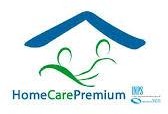 AMBITO SARRABUS GERREIMODELLO DDICHIARAZIONE AVVENUTA EROGAZIONE DEL SERVIZIOIl/La sottoscritto/a  			 Residente a 	in via/loc. 	  Codice fiscale    tel/cell 	Beneficiario del voucher Home Care Premium 2019Responsabile del Piano “Home Care premium 2019”ESoggetto  erogatore 		con sede legale (Comune) 	P.IVA/C.F.		 Rappresentante legale  			DICHIARANOIl beneficiario del Piano Hcp2019 / Responsabile del piano HCP 2019 di aver usufruito delle seguenti prestazioni:per i mesi di (indicare ciascuna mensilità)per l’importo totale pari ad euro (€)  	Il soggetto erogatore: di aver erogato le suddette prestazioni.Firma del Beneficiario/ResponsabileProgetto Home Care Premium 2019	Firma/timbro del soggetto erogatore